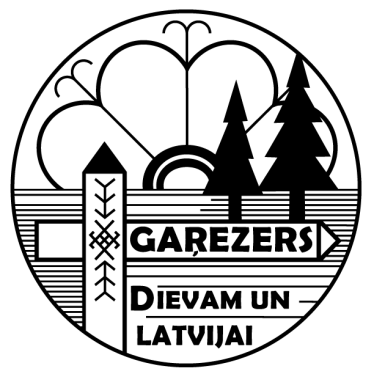        2020.g. GAŖEZERA VASARAS VIDUSSKOLAS STIPENDIJU FONDA LŪGUMS Skolēna vārds___________________________________________________________Adrese  	___________________________________________________________________________________________Skolēna telefona numurs un e-pasts  	Mācīsies GVV 	klasēGVV stipendiju fonda atbalsta lūguma un piešķiršanas noteikumi1.  Stipendijas domātas ģimenēm, kurām ir ierobežotas iespējas saņemt pabalstu, lai segtu skolas izmaksu, un kam ir grūts financiāls stāvoklis.2.  Skolēnam ir jābūt jau pieteiktam GVV.3.  Skolēnam ir jāizvēlās vienu no sekojošiem tematiem un jāuzraksta atbilde  200 -250 vārdu garumā.Šovasar atzīmēsim latviešu centra Gaŗezera 55.gadu pastāvēšanas jubileju. Pastāsti kas, pēc tavām domām, nodrošinās to pastāvēšanu vēl 55 gadus.GVV skolotāji un audzinātāji ļoti bieži atgādina skolniekiem runāt latviski. Pastāsti ko TU mainītu, vai ieteiktu, lai skolā mēs biežāk dzirdētu  latviešu valodu. 4. Atbalsta lūguma forma jānosūta GVV direktorei Sandrai Kronītei-Sīpolai uz vidusskola2020@gmail.com  līdz 2020.g.1. jūnijam.Ja skolēnam tiks piešķirts atbalsts, Gaŗezera kasiere piešķirto summu atskaitīs no ģimenes skolas naudas rēķina.Piešķirtās stipendijas summu paziņos līdz 15. jūnijam. Maksimālais pabalsts ir $200.00.Skolēna paraksts 	________            Datums	Vecāku paraksti _________________________________________________________________